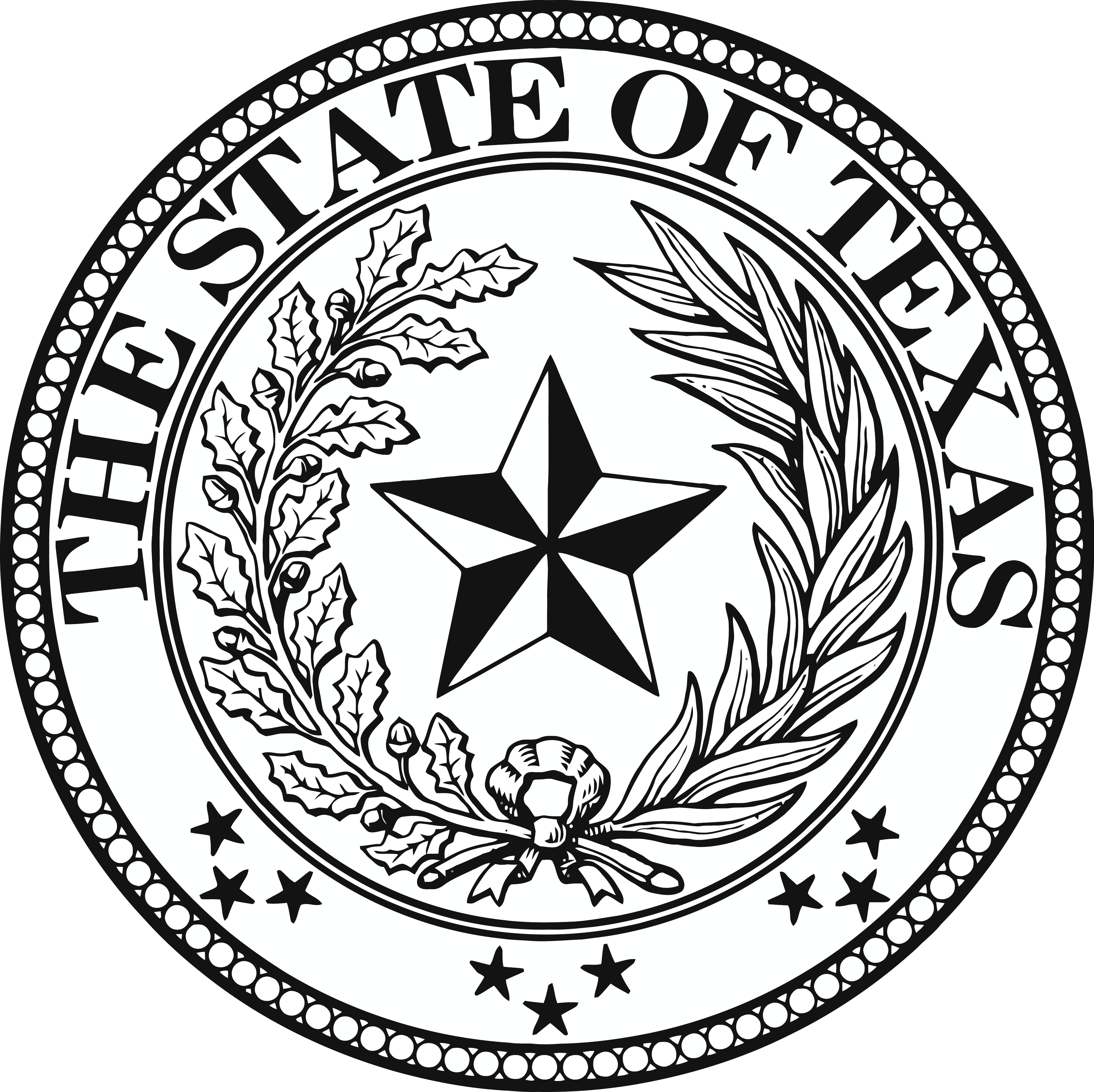 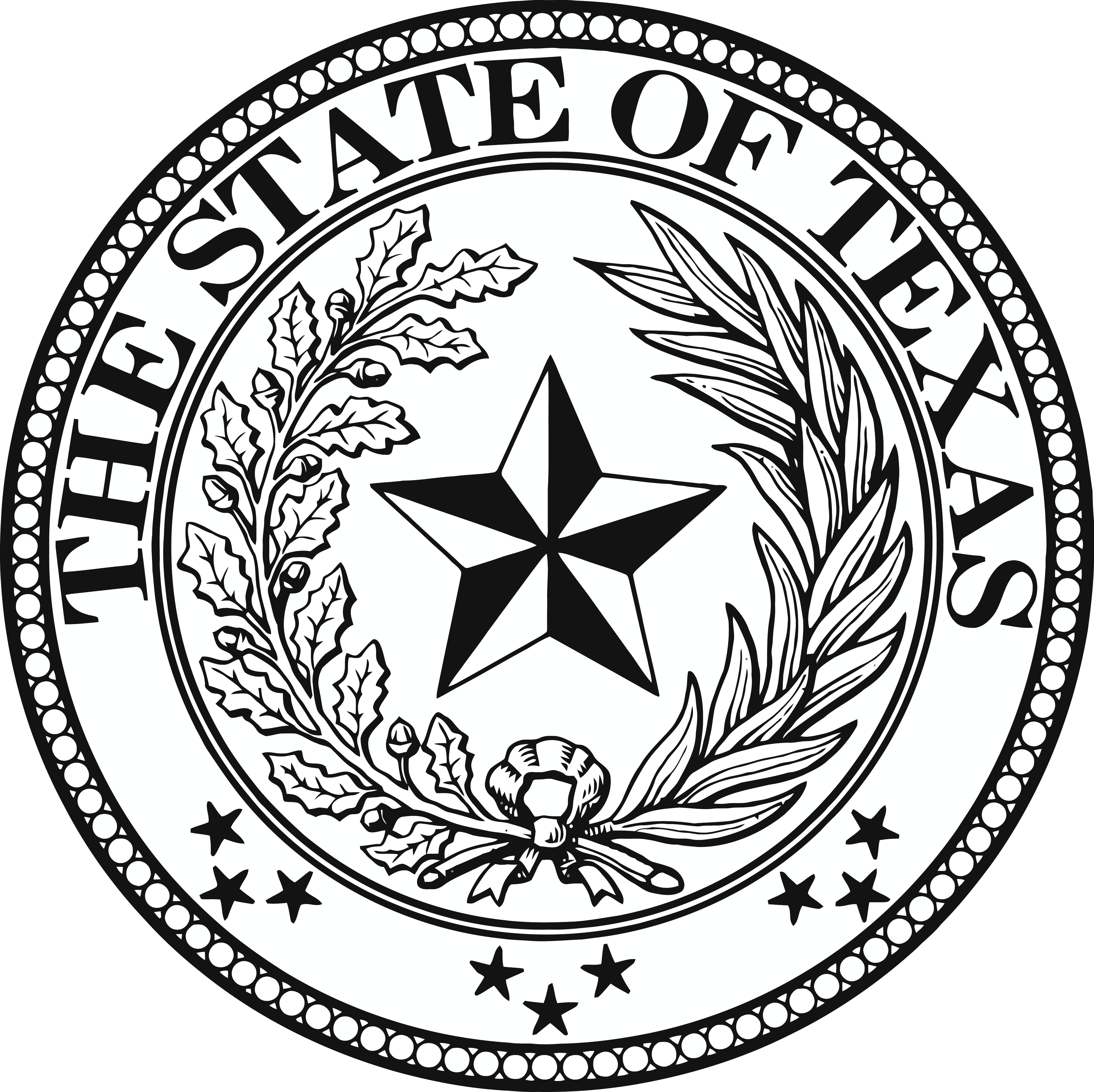 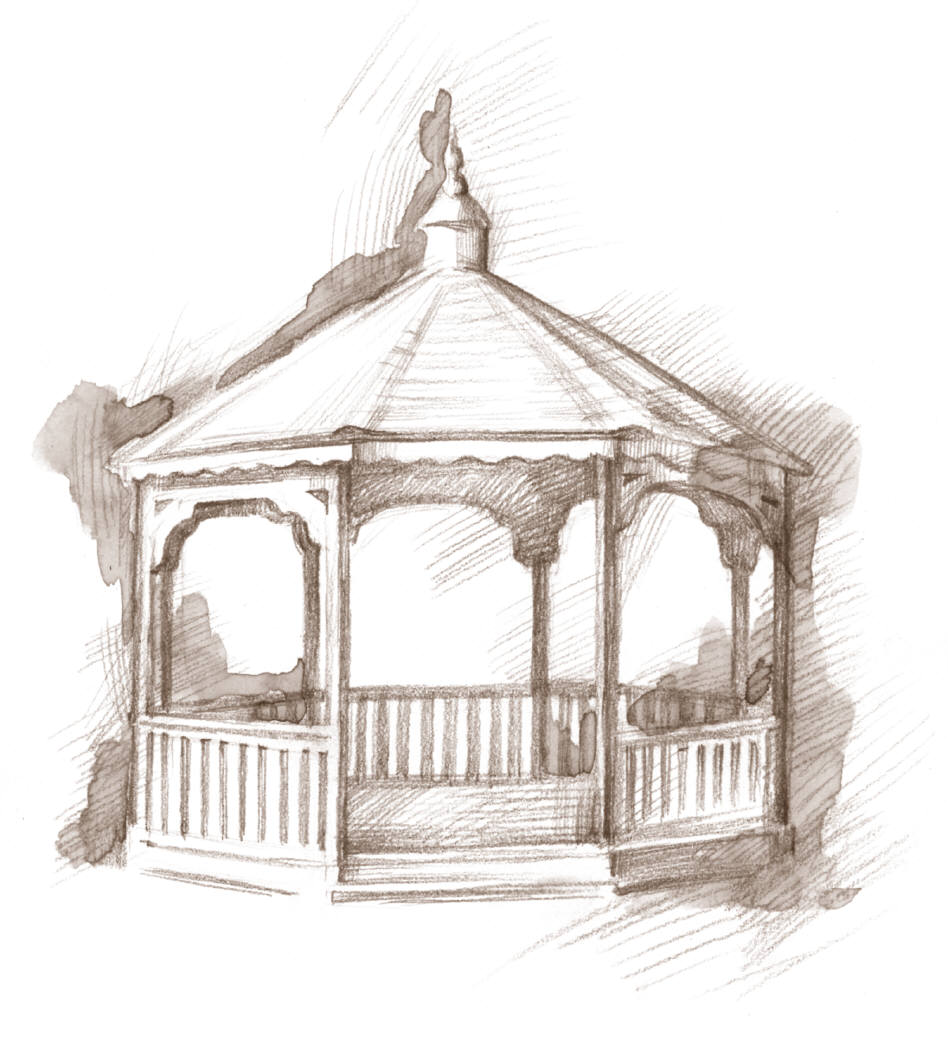 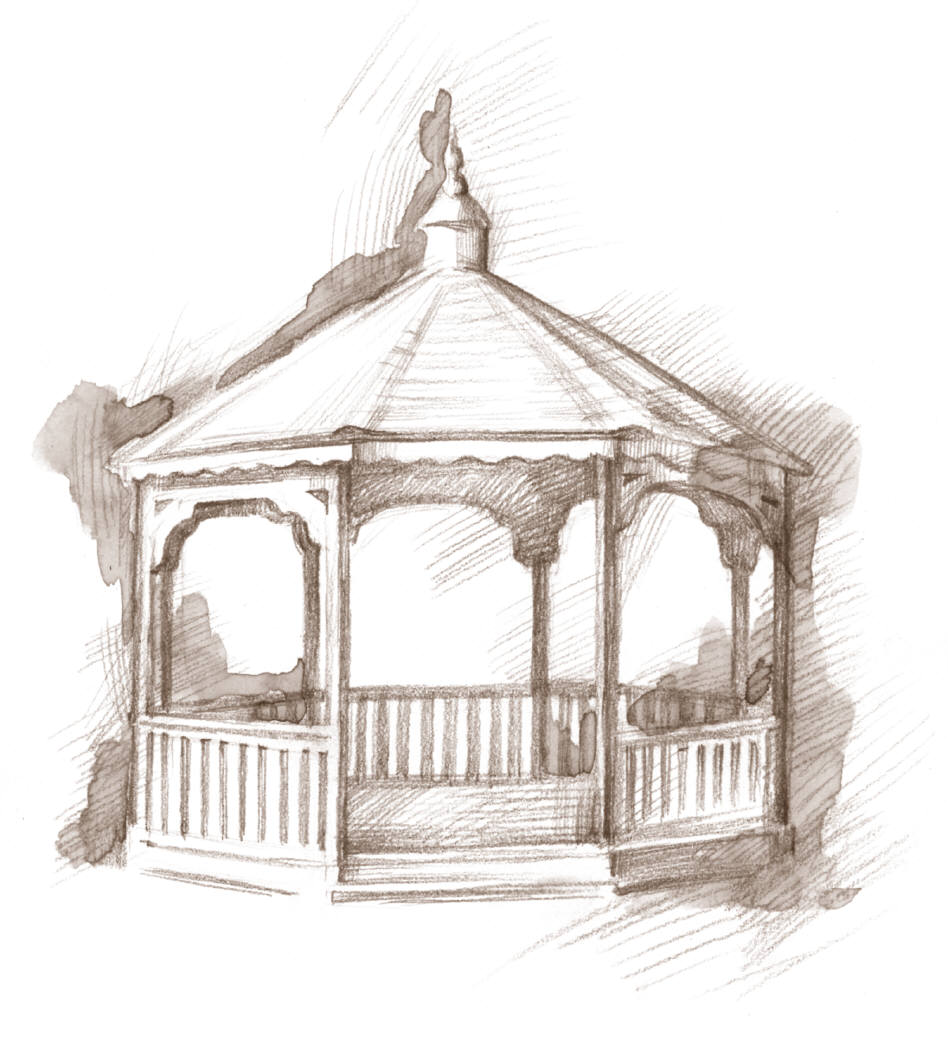 113 Wood Ave.    Phone 361-543-4505   Fax 361543-4187    Email waterclerk@woodsborotx.netUtility Deposit RelinquishmentI am requesting to relinquish my utility deposit of ______________ for  								 Amount of Deposit       ______________________________________ account at ________________________________________.           Account Name               			                                         Physical Address	                       **I understand that my utility bill must be paid in full before my account can be closed and my deposit relinquished to a new account.**My deposit of ____________ will be applied to _________________________		            Amount of Deposit			                          New Account Name account at ________________________________________.                                              Physical Address	 **I understand that if the relinquished deposit does not cover the current deposit fee, the amount of current deposit will be required for the new service account.****New account cannot be in service until customer service agreement is signed and deposit is applied or paid in full**________________________________                                 ____________________Signature								   Date__________________________________________________                                   ___________________________Water Clerk							             Effective Date